     УКРАЇНА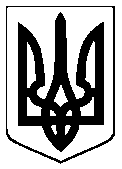 МІНІСТЕРСТВО ОСВІТИ І НАУКИКОМУНАЛЬНИЙ ЗАКЛАД «ПОЧАПИНСЬКИЙ ЗЗСО»ТЕРНОПІЛЬСЬКОЇ РАЙОННОЇ РАДИ ТЕРНОПІЛЬСЬКОЇ ОБЛАСТІ              47721  Тернопільська область  Тернопільський район  с. Почапинці  вул. Шкільна,1, тел.(0352) 29-73-47, Росhapincishkola@ukr.net____________________________________________________________________________________________________                                                            НАКАЗ          24. 12. 2020 		                с.Почапинці			№144     Про внесення змін до наказу  від 31.08.2020 року №69 «Про структуру та режим роботи школи у 2020/2021н.р.»      Відповідно до статті 10 Закону України «Про загальну середню освіту», статті 26 Закону  України «Про освіту»,  у зв’язку із збільшенням тривалості осінніх канікул внаслідок організаційних заходів з протидії розповсюдженню COVID-19,   на виконання рішення педагогічної ради школи від 24.12. 2020 року (протокол №4)НАКАЗУЮ:Внести зміни в пункт 1:   організувати навчання у І семестрі з 01 вересня по 30 грудня 2020 року;   провести канікули: зимові:   з 31грудня 2020 року по 10 січня 2021 року.2. Розмістити даний наказ на сайті школи.3. Контроль  за  виконанням  наказу  залишаю за собою.      Директор закладу                                        Г.З.Щепна